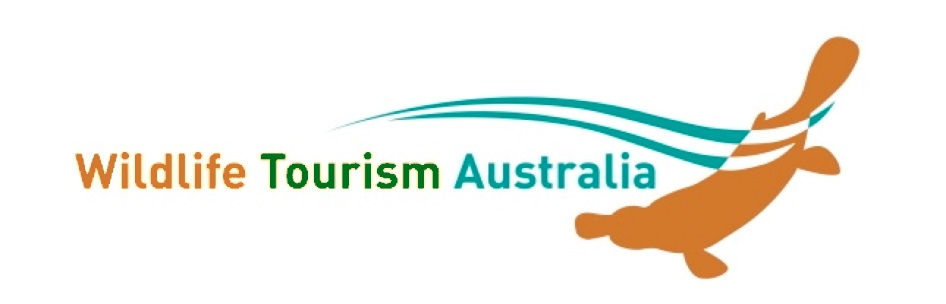 NEW MEMBER APPLICATIONApplicant Details Name/Contact name: ____________________________________  Date  _________________Business/Organisation/Institution (if applicable):____________________________________Postal Address:_________________________________________________________Suburb: _____________________________________   State: _______ 	   Postcode: _______Phone: _________________   Mobile ______________    Fax: ________________Email: _________________________Website: (if app)  ________________________________What is your interest in wildlife tourism?What is your involvement in environmental sustainability?What is your involvement in quality wildlife education/interpretation?Membership Type:     Please tick the category you wish to join    	Larger business or NGO *     $120     	Small NGO (<10 fulltime employees) or business (<5 fulltime employees) *   $80    	Individual #       $50              	Student/Concession # (as per website) please provide concession identification    $25* includes a promotional page on the WTA website   # includes paragraph on your background and interests All members are entitled to benefits as outlined on the WTA website.All fees are in Australian Dollars ($AUD) and GST is NOT Applicable.     Do NOT pay until approvedPlease email this form to the WTA Membership Secretary, Dr Simin Maleknia - Simin.Maleknia@uts.edu.auor post to Wildlife Tourism Australia c/- Dr Ronda Green, 1770 Running Creek Road, Rathdowney, Qld 4287Thank you!   Your application will be circulated to the committee and you will be notified within 14 days.PLEASE NOTE: Membership is from 1st July to 30th June the following year. 